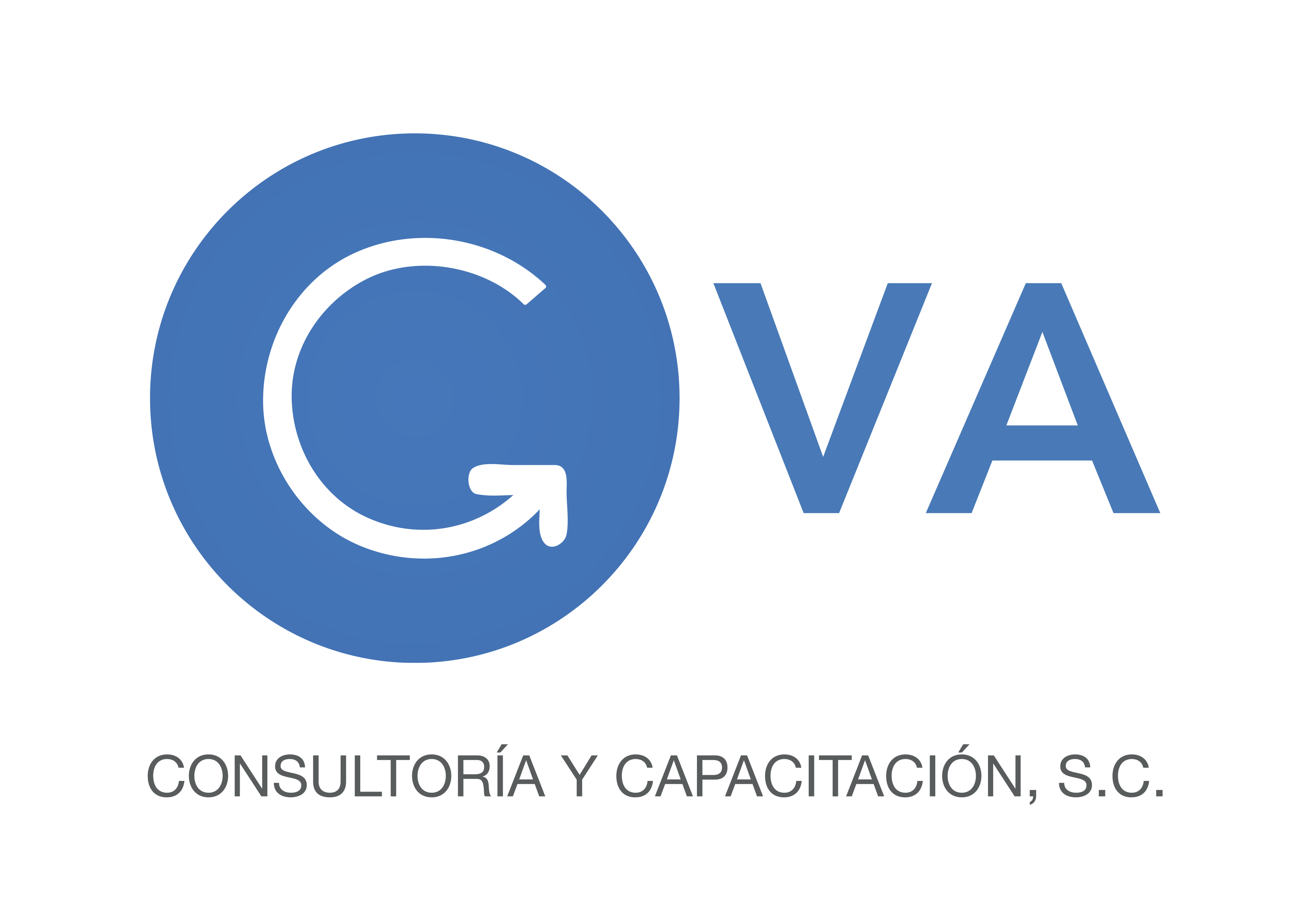 
1. Introducción
  a)Antecedentes
  b)Generalidades
  c)El papel del IVA en los ingresos macroeconómicos
    Sujetos, objetos, bases y tasas
    Retención

2. Traslación

3. Acreditamiento, compensación y devolución

4. Enajenación de bienes

5. Prestación de servicios

6. Uso o goce temporal de bienes

7. Importación de bienes y servicios

8. Exportación de bienes y servicios

9. Pagos mensuales definitivos

10. Régimen de plataforma digitales

11. Régimen de pequeños contribuyentes

12. Obligaciones de los contribuyentes

13. Facultades de las autoridades

14. Conclusiones